Lesson 6: 我愛我的家 (I Love My Family) Weekly Character Quiz – Fri. 11/1 Please review the following characters with your child for the upcoming character quiz. There are two lists: characters for writing AND characters for reading.  WRITING: They will be assessed on writing the… high frequency characters (HFC) 2. HFC’s stroke orders 3. HFC phrases  STROKE ORDER: The numbers on the following characters indicate the sequence and the start of each stroke. Students start each stroke at a number and end the stroke at the arrowhead. (They do NOT lift their pencil until they reach the arrowhead).  Please open the digital version of this document (included in the weekly newsletter or msaprilwu.weebly.com under “Curriculum”) to click on each individual character for an audio reading, stroke order animation (very important!     ), definitions, etc. 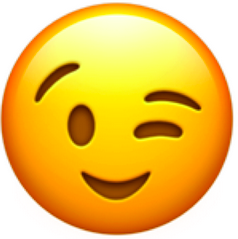  READING/VOCABULARY: Be able to choose the correct phrase to fill-in-the-blank.They do NOT need to know how to write these characters. High Frequency Characters and Phrases**Characters in parentheses are extra credit**Reading/Vocabulary誰 who的‘s (possessive particle used after a pronoun/noun/adj.)有have/hasthere are/there is 爸father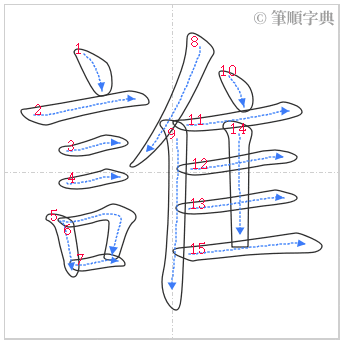 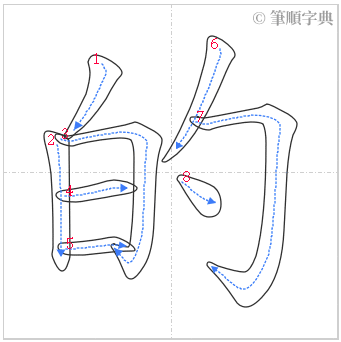 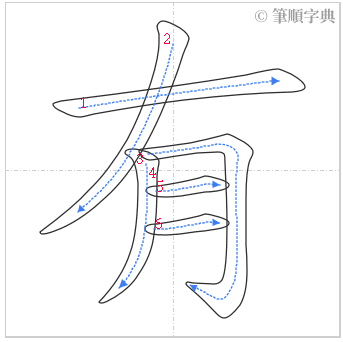 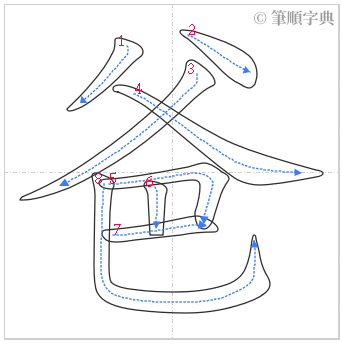 誰的whose他的his她有she has爸爸father媽 mother和and家family/home 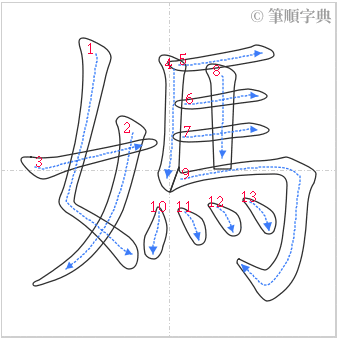 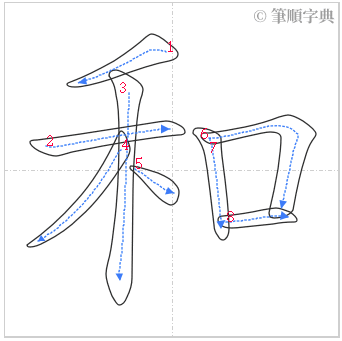 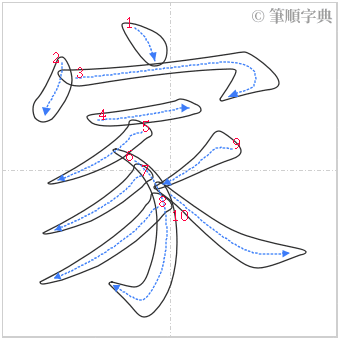 媽媽mother你和我you and I/me家人family members愛兩這to lovetwothis哥哥弟弟姊姊妹妹older brotheryounger brotherolder sisteryounger sister 